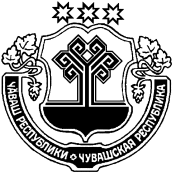 Об утверждении порядка принятия решений о признании безнадежной к взысканию задолженности по платежам в бюджет Янтиковского муниципального округа В целях реализации полномочий администратора доходов бюджета по взысканию дебиторской задолженности по платежам в бюджет Янтиковского муниципального округа, в соответствии с приказом Министерства финансов Чувашской Республики от 10 октября 2023 г. № 127/п «Об утверждении Порядка принятия решений о признании безнадежной к взысканию задолженности по платежам в республиканский бюджет Чувашской Республики», регистрированный № 8844 администрация Янтиковского муниципального округа п о с т а н о в л я е т:1. Утвердить прилагаемый Порядок принятия решений о признании безнадежной к взысканию задолженности по платежам в бюджет Янтиковского муниципального округа Чувашской Республики.2. Контроль за исполнением настоящего постановления оставляю за собой.3. Настоящее постановление вступает в силу со дня его официального опубликования.Глава Янтиковскогомуниципального округа                                                                    О.А. ЛомоносовПриложение УТВЕРЖДЕНпостановлением администрации Янтиковского муниципального округа от 07.12.2023 № 1397ПОРЯДОКпринятия решений о признании безнадежной к взысканию задолженности по платежам в бюджет Янтиковского муниципального округа Чувашской Республики1. Настоящий Порядок устанавливает правила принятия решения о признании безнадежной к взысканию задолженности по платежам в бюджет Янтиковского муниципального округа Чувашской Республики (далее - безнадежная к взысканию задолженность) и распространяется на доходы, администратором которых является Администрация Янтиковского муниципального округа Чувашской Республики.2. Решение о признании безнадежной к взысканию задолженности принимается, когда взыскание задолженности оказалось невозможным в случаях:1) смерти физического лица - плательщика платежей в бюджет Янтиковского муниципального округа Чувашской Республики (далее - также бюджет) или объявления его умершим в порядке, установленном гражданским процессуальным законодательством Российской Федерации;2) признания банкротом индивидуального предпринимателя - плательщика платежей в бюджет в соответствии с Федеральным законом от 26 октября 2002 г. № 127-ФЗ                            «О несостоятельности (банкротстве)» - в части задолженности по платежам в бюджет, не погашенной по причине недостаточности имущества должника;3) признания банкротом гражданина, не являющегося индивидуальным предпринимателем, в соответствии с Федеральным законом от 26 октября 2002 года № 127-ФЗ «О несостоятельности (банкротстве)» - в части задолженности по платежам в бюджет, не погашенной после завышения расчетов с кредиторами в соответствии с указанным Федеральным законом;4) ликвидации организации - плательщика платежей в бюджет в части задолженности по платежам в бюджет, не погашенным по причине недостаточности имущества организации и (или) невозможности их погашения учредителями (участниками) указанной организации в пределах и порядке, которые установлены законодательством Российской Федерации;5) применения актов об амнистии или о помиловании в отношении осужденных к наказанию в виде штрафа или принятия судом решения, в соответствии с которым администратор доходов бюджета утрачивает возможности взыскания задолженности по платежам в бюджет;6) вынесения судебным приставом-исполнителем постановления об окончании исполнительного производства и о возвращении взыскателю исполнительного документа по основаниям, предусмотренным пунктами 3 или 4 части 1 статьи 46 Федерального закона от   2 октября 2007 года № 229-ФЗ «Об исполнительном производстве», если с даты образования задолженности по платежам в бюджет прошло более пяти лет, в следующих случаях:а) размер задолженности не превышает размера требований к должнику, установленного законодательством Российской Федерации о несостоятельности (банкротстве) для возбуждения производства по делу о банкротстве;б) судом возвращено заявление о признании плательщика платежей в бюджет банкротом или прекращено производство по делу о банкротстве в связи с отсутствием средств, достаточных для возмещения судебных расходов на проведение процедур, применяемых в деле о банкротстве;7) исключения юридического лица по решению регистрирующего органа из единого государственного реестра юридических лиц и наличия ранее вынесенного судебным приставом-исполнителем постановления об окончании исполнительного производства в связи с возвращением взыскателю исполнительного документа по основанию, предусмотренному пунктом 3 или 4 части 1 статьи 46 Федерального закона от 2 октября 2007 года № 229-ФЗ «Об исполнительном производстве», - в части задолженности по платежам в бюджет, не погашенной по причине недостаточности имущества организации и невозможности ее погашения учредителями (участниками) указанной организации в случаях, предусмотренных законодательством Российской Федерации. В случае признания решения регистрирующего органа об исключении юридического лица из единого государственного реестра юридических лиц в соответствии с Федеральным законом от 8 августа 2001 года № 129-ФЗ «О государственной регистрации юридических лиц и индивидуальных предпринимателей» недействительным задолженность по платежам в бюджет, ранее признанная безнадежной к взысканию в соответствии с настоящим подпунктом, подлежит восстановлению в бюджетном (бухгалтерском) учете.3. Наряду со случаями, предусмотренными пунктом 2 настоящего Порядка, неуплаченные административные штрафы признаются безнадежными к взысканию, если судьей, органом, должностным лицом, вынесшими постановление о назначении административного наказания, в случаях, предусмотренных Кодексом Российской Федерации об административных правонарушениях, вынесено постановление о прекращении исполнения постановления о назначении административного наказания.4. Решение о признании безнадежной к взысканию задолженности принимается по результатам проведения инвентаризации дебиторской задолженности доходов постоянно действующей комиссией по поступлению и выбытию активов Администрации Янтиковского муниципального округа Чувашской Республики (далее - Комиссия) на основании следующих документов:1) выписки из бюджетной отчетности администрации об учитываемых суммах задолженности по уплате платежей в бюджет Янтиковского муниципального округа Чувашской Республики по состоянию на последнюю дату представления квартальной или годовой отчетности (форма 0503169);2) справки администрации о принятых мерах по обеспечению взыскания задолженности по платежам в бюджет Янтиковского муниципального округа Чувашской Республики по форме согласно приложению № 1 к настоящему Порядку;3) документов, подтверждающих случаи признания безнадежной к взысканию задолженности, в том числе:- копии документов, свидетельствующих о смерти физического лица - плательщика платежей в бюджет или подтверждающий факт объявления его умершим;- копии судебных актов о завершении конкурсного производства или завершении реализации имущества гражданина - плательщика платежей в бюджет, являвшегося индивидуальным предпринимателем, а также документ, содержащий сведения из Единого государственного реестра индивидуальных предпринимателей о прекращении физическим лицом - плательщиком платежей в бюджет деятельности в качестве индивидуального предпринимателя в связи с принятием судебного акта о признании его несостоятельным (банкротом);- копии судебных актов о завершении конкурсного производства или завершении реализации имущества гражданина - плательщика платежей в бюджет;- документ, содержащий сведения из Единого государственного реестра юридических лиц о прекращении деятельности в связи с ликвидацией организации - плательщика платежей в бюджет;- документ, содержащий сведения из Единого государственного реестра юридических лиц об исключении юридического лица - плательщика платежей в бюджет из указанного реестра по решению регистрирующего органа;- копии акта об амнистии или о помиловании в отношении осужденных к наказанию в виде штрафа или судебный акт, в соответствии с которым администратор доходов бюджета утрачивает возможность взыскания задолженности по платежам в бюджет;- копии постановления судебного пристава-исполнителя об окончании исполнительного производства в связи с возвращением взыскателю исполнительного документа по основанию, предусмотренному пунктом 3 или 4 части 1 статьи 46 Федерального закона от 2 октября 2007 года № 229-ФЗ «Об исполнительном производстве»;- копии судебного акта о возвращении заявления о признании должника несостоятельным (банкротом) или прекращении производства по делу о банкротстве в связи с отсутствием средств, достаточных для возмещения судебных расходов на проведение процедур, применяемых в деле о банкротстве;- копии постановления о прекращении исполнения постановления о назначении административного наказания.5. Состав Комиссии утверждается распоряжением администрации. Комиссия состоит из председателя и членов комиссии и формируется из сотрудников администрации.Председатель Комиссии:назначает дату заседания Комиссии;осуществляет руководство деятельностью Комиссии;проводит заседания Комиссии;вносит предложения по изменению состава Комиссии;подписывает протокол Комиссии.Организационно-техническое обеспечение деятельности Комиссии осуществляется председателем Комиссии.6. Заседание Комиссии проводится не позднее десяти рабочих дней со дня поступления в Комиссию комплекта документов для рассмотрения вопроса о признании безнадежной к взысканию задолженности.Комиссия правомочна принимать решения, если на заседании Комиссии присутствуют не менее половины ее членов.7. Комиссия в пределах своей компетенции принимает одно из следующих решений:о признании безнадежной к взысканию задолженности по платежам в бюджет Янтиковского муниципального округа Чувашской Республики;об отказе в признании безнадежной к взысканию задолженности по платежам в бюджет Янтиковского муниципального округа Чувашской Республики и возобновлении мероприятий по взысканию задолженности.Решение Комиссии об отказе в признании задолженности безнадежной к взысканию и возобновлении мероприятий по взысканию задолженности принимается в случае, если на рассмотрение Комиссией вопроса о признании задолженности безнадежной к взысканию не представлены либо представлены не в полном объеме документы, установленные пунктом 4 настоящего Порядка, и (или) из представленных документов не следует наличие оснований, установленных пунктом 2 настоящего Порядка.Решения Комиссии принимаются большинством голосов присутствующих на заседании членов Комиссии, при равенстве голосов членов Комиссии для принятия решения председательствующий на заседании Комиссии имеет право решающего голоса.8. По итогам заседания Комиссии, не позднее рабочего дня следующего за днем проведения заседания Комиссии, оформляется протокол, а также решение о признании безнадежной к взысканию задолженности по платежам в бюджет Янтиковского муниципального округа Чувашской Республики, которые подписываются присутствующими членами Комиссии, председателем Комиссии.При подписании протокола мнения членов Комиссии выражаются словами «за» или «против».9. Решение о признании безнадежной к взысканию задолженности по платежам в бюджет Янтиковского муниципального округа Чувашской Республики в отношении каждой задолженности оформляется Актом о признании безнадежной к взысканию задолженности по доходам по форме 0510436, утвержденной приказом Министерства финансов Российской Федерации от 15 апреля 2021 г. № 61н «Об утверждении унифицированных форм электронных документов бухгалтерского учета, применяемых при ведении бюджетного учета, бухгалтерского учета государственных (муниципальных) учреждений, и Методических указаний по их формированию и применению» (зарегистрирован в Министерстве юстиции Российской Федерации 28 июня 2021 г., регистрационный № 63995) (далее - приказ № 61н), и утверждается начальником в течение 5 рабочих дней со дня его получения от председателя Комиссии.10. Акт о признании безнадежной к взысканию задолженности по доходам (форма 0510436) (далее - акт) оформляется на основании данных Инвентаризационной описи расчетов по поступлениям (форма 0504091, утвержденная приказом № 61н) средствами единой централизованной информационной системы бюджетного (бухгалтерского) учета и отчетности Янтиковского муниципального округа.11. В день утверждения начальником акт направляется ответственному по ведению бухгалтерского учета и отчетности для отражения в регистрах бухгалтерского учета администрации.12. Ответственный по ведению бухгалтерского учета и отчетности администрации ведет реестр признанной и списанной безнадежной к взысканию задолженности по платежам в бюджет Янтиковского муниципального округа Чувашской Республики по форме согласно приложению № 2 к настоящему Порядку.Приложение № 1
к Порядку принятия решений
о признании безнадежной
к взысканию задолженности
по платежам в бюджет Янтиковскогомуниципального округа Чувашской Республики(форма)Справка
администрации Янтиковского муниципального округа Чувашской Республики о принятых мерах по обеспечению взыскания задолженности по платежам в бюджет Янтиковского муниципального округа Чувашской Республики______________________________________________________________________________________________                                      (наименование должника)______________________________________________________________________________________________                 (ИНН/ОГРН (при наличии) должника)по состоянию на_______________________ годаРуководитель                                  _______________________             ___________________    _________________________________  (подпись)                                             (фамилия, инициалы)Приложение № 2
к Порядку принятия решений
о признании безнадежной
к взысканию задолженности
по платежам в бюджет Янтиковскогомуниципального округа (форма)Реестр
признанной и списанной безнадежной к взысканию задолженности по платежам в бюджет Янтиковского муниципального округа Чувашской РеспубликиЧУВАШСКАЯ РЕСПУБЛИКА ЧĂВАШ РЕСПУБЛИКИ АДМИНИСТРАЦИЯ ЯНТИКОВСКОГО МУНИЦИПАЛЬНОГО ОКРУГАПОСТАНОВЛЕНИЕ07.12.2023 № 1397село ЯнтиковоТĂВАЙ МУНИЦИПАЛЛĂ ОКРУГĚНАДМИНИСТРАЦИЙĔЙЫШĂНУ07.12.2023  1397 № Тǎвай ялě№ ппВид платежей, по которому возникла задолженность по платежам в республиканский бюджет Чувашской РеспубликиЗадолженность - всего, рублейв том числе:в том числе:Информация о принятых мерах по взысканию задолженности№ ппВид платежей, по которому возникла задолженность по платежам в республиканский бюджет Чувашской РеспубликиЗадолженность - всего, рублейзадолженность (основная), рублейзадолженность по штрафам, рублейИнформация о принятых мерах по взысканию задолженности123457№ ппНаименование должникаИНН/ОГРН (при наличии) должникаЮридический адрес должникаОснование для признания задолженности безнадежной к взысканиюДата и номер акта о признании безнадежной к взысканию задолженностиСумма задолженности, рублейСумма задолженности по пеням, рублейСумма задолженности по штрафам, рублейВсего, рублей1.Организации1.1.Итого по организациям2.Индивидуальные предприниматели2.1.Итого по индивидуальным предпринимателям3.Физические лица3.1.Итого по физическим лицамИтого по реестру